	                             Образец                                                          Генеральному директору                                                                                                                                   ООО «СК ЭнергоСервис»                                                                                                                                    Стасюку Юрию ВикторовичуЗАЯВКА юридического лица (индивидуального предпринимателя), физического лица на присоединение энергопринимающих устройствИванов Иван Васильевич_____________________________________________________                                                                                               (фамилия, имя, отчество заявителя)Номер записи в Едином государственном реестре юридических лиц (номер записи в Едином государственном реестре индивидуальных предпринимателей) и дата ее внесения в реестр_______________________    дата _________________Место нахождения заявителя, в том числе фактический адрес 664050, Иркутская область, г. Иркутск, ул. Ржанова, дом 1, кв. 1_____________________________________________                                                                 (индекс, адрес) Паспортные данные: серия 2503 № 101213 выдан (кем, когда) Отделом УФМС России по Иркутской области в Октябрьском районе гор. Иркутска__________________________________________________________________________________В связи с новым строительством_____________________________________________                  (увеличение объема максимальной мощности, новое строительство изменение категории надежности электроснабжения и др. - указать нужное)                   просит осуществить технологическое присоединение энергопринимаюшего устройства________________                     _______________________________________________________________________________________(наименование энергопринимающих устройств для присоединения)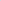 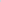 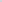 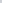 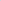                расположенных Иркутская область, Иркутский район, 28 км. Байкальского тракта, садоводство «Мечта»               участок   56_____________________________________________________________________________________(место нахождения энергопринимающих устройств)Количество точек присоединения с указанием технических параметров элементов энергопринимающих устройств одна точка 15 кВт____________________________________________________________________________________     (описание существулощей сети для присоединения, максимальной мощности (дополнительно или вновь) или (и) планируемых точек присоединения)б. Максимальная мощность энергопринимающих устройств (присоединяемых и ранее присоединенных) оставляет            15 кВт, при напряжении  0,38 кВт с распределением по точкам присоединения: точка присоединения            1- 15 КВт, точка присоединения ___ кВт, в том числе: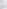 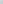 	а) максимальная мощность присоединяемых энергопринимающих устройств составляет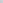         15 кВт при напряжении5 0 38 кВт, со следующим распределением по точкам присоединения: точка присоединения 1 - 15 КВт, точка присоединения кВт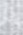 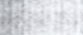 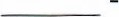 б) максимальная мощность ранее присоединенных в данной точке присоединения энергопринимающих устройств                 составляет ____кВт при напряжении ____ кВт., со следующим распределением по точкам присоединения:точка присоединения _____кВт, точка присоединения____ кВт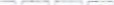 Количество и мощность присоединяемых к сети трансформаторов	нет	кВА.Количество и мощность генераторов	__нет_________________________ 9, Заявляемая категория надежности энергопринимающих устройств:1 категориякВт; П категория____-___ кВт; III категория 15 кВт, 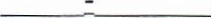 10. Заявляемый характер нагрузки (для генераторов - возможная скорость набора или снижения нагрузки) и наличие нагрузок, искажающих форму кривой электрического тока и вызывающих не симметрию напряжения в точках присоединения нагрузка симметричная не вызывающая искажения форм кривой электрического тока_______________________________________________________________     11. Величина и обоснование величины технологического минимума (для генераторов)_______-___________     12. Необходимость наличия технологической и (или) аварийной брони __________НЕ ТРЕБУЕТСЯ____________________________________           Величина и обоснование технологической и аварийной брони __________-_________________________13. Сроки проектирования и поэтапного введения в эксплуатацию объекта (в том числе по этапам и очередям), планируемого поэтапного распределения мощности: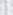 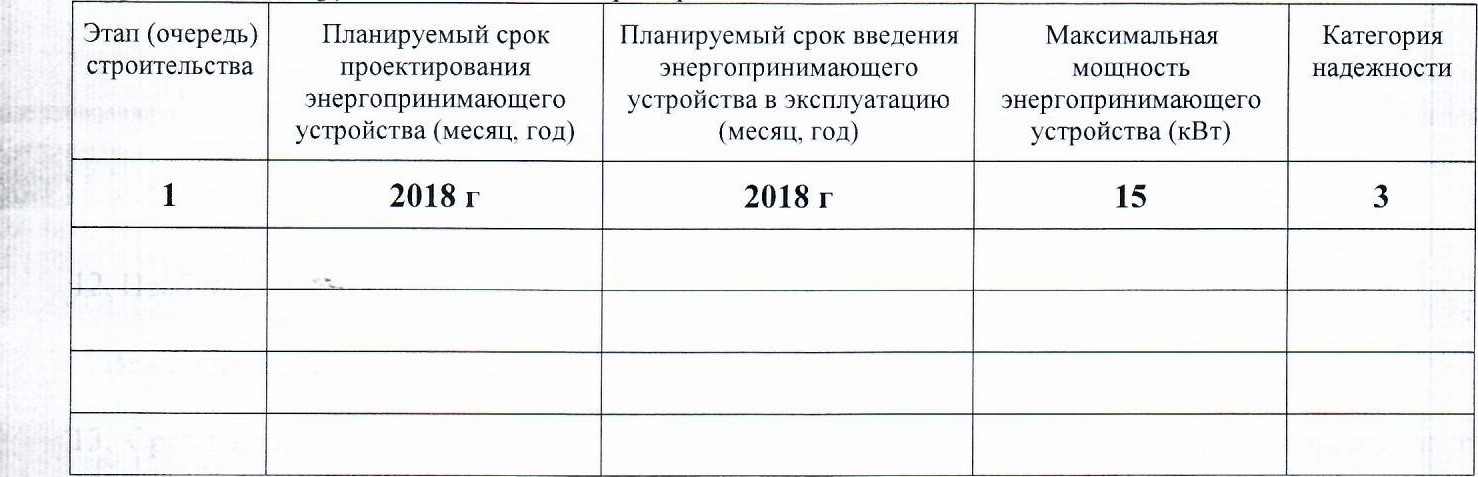 14. Гарантирующий поставщик (энергосбытовая организация), с которым планируется	заключение договора энергоснабжения (купли	продажи электрической энергии (мощности) Иркутская энергосбытовая компания________________________________________________________________           Контактные данные заявителя: телефон: 8-914-111-22-11      Адрес электронной почты: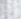 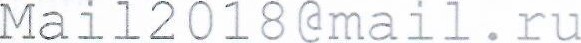 Приложение:          1. Копия паспорта на 2 листе(-ах)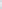 2. Копия выписки из гос. реестра прав на недвижимое имущество на 1 листе(-ах)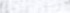 Копия членской книжки на 3 листе(-ах)Копия договора №00/0 Субаренды земельного участка на 26 листе(-ах)            /ИвановИ. В./ «01 » января 2018 г.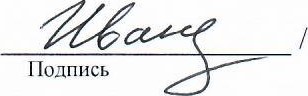   Фамилия И. О.          Заявители, максимальная мощность энергопринимающих устройств которых составляет свыше 150 кВт и менее 670 кВт, пункты 7, 8, и 12 настоящей заявки не заполняют.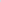 За исключением лиц, указанных в пунктах 12(l) - 14 Правил технологического присоединения энергопринимающих устройств потребителей электрической энергии, объектов по производству электрической энергии, а также объектов электросетевого хозяйства, принадлежащих сетевым организациям и иным лицам, к электрическим сетям.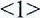 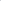 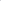 <2> Для юридических лиц и индивидуальных предпринимателей.<З> Для физических лиц.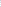 <4> Максимальная мощность указывается равной максимальной мощности присоединяемых энергопринимающих устройств в случае отсутствия максимальной мощности ранее присоединенных энергопринимаюгцих устройств (то есть в пункте 6 и подпункте ”а” пункта 6 настоящего приложения величина мощности указывается одинаковая).<5> Классы напряжения (0,4: 6; 10) кВ.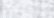 <6> Не указывается при присоединении генерирующих объектов.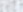 	<7> Заявители, максимальная мощность энергопринимающих устройств по одному источнику электроснабжения которых составляет свыше 150 кВт и менее 670 кВт, указывают только характер нагрузки (для производственной деятельности). <8> Для энергопринимаюгцих устройств потребителей электрической энергии.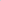 